Name of journal: World Journal of GastroenterologyESPS Manuscript NO: 15325Columns: ORIGINAL ARTICLERetrospective Cohort StudyRelevance of low viral load in hemodialysed patients with chronic hepatitis C virus infectionSperl J et al. Viral load in ESRD with HCV Jan Sperl, Sona Frankova, Renata Senkerikova, Magdalena Neroldova, Vaclav Hejda, Miroslava Volfova, Dusan Merta, Ondrej Viklicky, Julius Spicak, Milan JirsaJan Sperl, Department of Hepatogastroenterology, Institute for Clinical and Experimental Medicine, 14021 Prague, Czech RepublicSona Frankova, Department of Hepatogastroenterology, Institute for Clinical and Experimental Medicine, 14021 Prague, Czech RepublicRenata Senkerikova, Department of Hepatogastroenterology, Institute for Clinical and Experimental Medicine, 14021 Prague, Czech RepublicMagdalena Neroldova, Laboratory of Experimental Hepatology, Institute for Clinical and Experimental Medicine, 14021 Prague, Czech RepublicVaclav Hejda, Department of Internal Medicine, Division of Gastroenterology and Hepatology, Charles University Medical School and Teaching Hospital, 30460 Plzen, Czech RepublicMiroslava Volfova, Hepato-gastroenterology, 50012 Hradec Kralove, Czech RepublicDusan Merta, Department of Anesthesiology, Resuscitation and Intensive Care, Institute for Clinical and Experimental Medicine, 14021 Prague, Czech RepublicOndrej Viklicky, Department of Nephrology, Institute for Clinical and Experimental Medicine, 14021 Prague, Czech RepublicJulius Spicak, Department of Hepatogastroenterology, Institute for Clinical and Experimental Medicine, 14021 Prague, Czech RepublicMilan Jirsa, Laboratory of Experimental Hepatology, Institute for Clinical and Experimental Medicine, 14021 Prague, Czech RepublicAuthor contributions: Sperl J and Jirsa M designed the study; Frankova S, Hejda V and Volfova M provided clinical and laboratory data; Senkerikova R and Neroldova M genotyped DNA samples; Sperl J, Frankova S and Senkerikova R analysed the data; Merta D performed statistical analysis; Sperl J and Frankova S wrote the manuscript; Viklicky O, Jirsa M and Spicak J revised the manuscript.supported by Internal Grant Agency of Ministry of Health of the Czech Republic, No. NT/11235-5.Ethics approval: The study (Grant No. NT/11235-5) was reviewed and approved by Institute for Clinical and Experimental Medicine and Thomayer Hospital Institutional Review Board. Informed consent: All study participants provided written consent with retrospective personal data collection and DNA sampling and analysis. Conflict-of-interest: All the authors declare that they do not have anything to disclose regarding funding or conflict of interests with respect to this manuscript.Data sharing: No additional data are available. Open-Access: This article is an open-access article which was selected by an in-house editor and fully peer-reviewed by external reviewers. It is distributed in accordance with the Creative Commons Attribution Non Commercial (CC BY-NC 4.0) license, which permits others to distribute, remix, adapt, build upon this work non-commercially, and license their derivative works on different terms, provided the original work is properly cited and the use is non-commercial. See: http://creativecommons.org/licenses/by-nc/4.0/Correspondence to: Jan Sperl, MD, PhD, Department of Hepatogastroenterology, Institute for Clinical and Experimental Medicine, Videnska 1958/9, 140 21 Praha 4, Czech Republic. jan.sperl@ikem.czTelephone: +420-26-1364003Fax: +420-26-1362602Received: November 21, 2014  Peer-review started: November 21, 2014First decision: December 26, 2014Revised: January 19, 2015Accepted: February 11, 2015Article in press:Published online:AbstractAIM: To identify predictors of sustained virological response in hemodialysed patients treated by peginterferon α for chronic hepatitis C, genotype 1.  METHODS: Sustained virological response (SVR) rate, IL28B genotype, IFNL4 genotype, initial viral load (IVL) and other pretreatment variables in 39 end-stage renal disease patients (ESRD) on maintenance hemodialysis (HD) infected with hepatitis C virus (hcv), genotype 1b, were compared with a control group of 109 patients with normal kidney function treated within the same period. All the patients were treatment naïve and had well compensated liver disease. The ESRD patients received 135 g of pegylated interferon α-2a (PegIFN-α) weekly and a reduced dose of ribavirin (RBV) was administered to 23/39 patients with initial hemoglobin level > 10 g/dL. Control group patients were given standard doses of PegIFN-α and RBV. SVR was assessed as hcv RNA negativity 24 wk post-treatment. T-test or ANOVA were used for comparisons of the means and 2 test for comparison of frequencies. Logistic regression was used to determine significant predictors of SVR. Cutoff values for continuous variables were obtained from Receiver Operating Characteristic (ROC) analysis. RESULTS: The distribution of IL28B rs12979860 CC, CT and TT genotypes in the ESRD group was 28.2%, 64.1% and 7.7%, respectively, and 19.3%, 62.4% and 18.3% in controls. The IFNL4 genotype was in almost absolute linkage disequlibrium with IL28B. The proportion of patients with low IVL ( 600000 IU/mL) was significantly higher in the ESRD group than in controls (28/39, 71.8% vs 51/109, 46.8% p = 0.009) as well as the proportion of patients with low IVL in IL28B CC carriers compared with non-CC carriers in the ESRD group (10/11, 90.9% vs 18/28, 64.3% p =  0.0035). This difference was not found in controls (7/22, 31.8% vs 44/87, 50.6% p = 0.9). The overall SVR rate was 64.1% (25/39) in the ESRD group and 50.5% (55/109) in the control group (p = 0.19).  11/11 (100%) and 19/22 (86.4%) IL28B CC patients achieved SVR in the ESRD and control group, respectively. A statistically significant association between SVR and IL28B and IFNL4 variants was found in both groups. The ESRD patients who achieved SVR showed the lowest IVL [median 21000, interquartile range (IQR): 6000–23000 IU/mL], compared to ESRD individuals without SVR (1680000, IQR: 481000–6880000, P = 0.001), controls with SVR (387000, IQR: 111000–1253000) and controls without SVR (905000, IQR: 451000–3020000). In ESRD, IVL < 600000 IU/mL was strongly associated with SVR: 24/28 (85.7%) patients who achieved SVR had viremia below this threshold. CONCLUSION: Hemodialysis decreases viral load especially in IL28B CC genotype carriers. Low IVL was the strongest predictor of SVR in ESRD patients identified in multivariate analysis.Key words: End-stage renal disease; Hepatitis C virus genotype 1; Interferon alpha; IFNL4; Ribavirin© The Author(s) 2015. Published by Baishideng Publishing Group Inc. All rights reserved.Core tip: The rate of hemodialysed patients infected with chronic hepatitis C virus (HCV) receiving antiviral treatment remains unsatisfactory and should increase. There is a need to select patients with high probability of successful treatment.  Therefore, this study evaluated predictors of sustained virological response (SVR) in hemodialysed patients treated with pegylated interferon α for HCV, genotype 1. The results of the study indicate that there was a high number of individuals with low initial viral load ( 600000 IU/mL) among hemodialysed patients, especially in IL28B CC genotype carriers.  Low initial viral load was the strongest predictor of SVR in hemodialysed patients. Sperl J, Frankova S, Senkerikova R, Neroldova M, Hejda V, Volfova M, Merta D, Viklicky O, Spicak J, Jirsa M. Relevance of low viral load in hemodialysed patients with chronic hepatitis C virus infection. World J Gastroenterol 2015; In pressIntroduction The 10-year survival of kidney transplant recipients with hepatitis C (HCV) is significantly worse compared with non-infected patients[1]. HCV eradication should be therefore a standard procedure in HCV-infected patients considered for a kidney transplant. The reason to treat before kidney transplantation is supported by the fact that there is no effective and safe treatment in kidney transplant recipients. The use of interferon alpha in transplanted patients is considered to be controversial due to high risk of interferon-induced kidney allograft dysfunction[2]. Furthermore, antiviral treatment should be also considered in all HCV-infected end-stage renal disease patients (ESRD) patients because of their increased all-causes mortality when on maintenance haemodialysis[3,4]. Despite the negative impact of HCV infection on the life expectancy of patients on maintenance hemodialysis, most of the patients remain untreated. The epidemiological study published by Goodkin et al[5] showed that only 1% of HCV-infected patients were given antiviral therapy. The treatment rate was higher in the group of patients enlisted for kidney transplantation, but still only 3.7%. The reason for treatment deferral is undoubtedly the burden of interferon alpha therapy, long treatment duration and postponement of kidney transplantation[6-10]. The rate of hemodialysed patients receiving antiviral treatment is expected to increase and an accurate predictor of sustained virological response (SVR) would be helpful in the treatment decision algorithm. The treatment that significantly postpones patients’ enlistment should be proposed especially to individuals, who have a high probability of SVR, i.e., HCV eradication. The SVR rate is significantly better in non-1 genotype infected patients than in genotype 1 patients, who are in general considered to be difficult-to-treat. Therefore, identification of the subset of easy-to-treat patients among genotype 1 is important so that we can reliably select individuals with high probability of SVR. In patients with normal kidney function, IL28B rs12979860 genotype (a generally used marker of the functional IFNL4 ss469415590 genotype which is responsible for genetic predisposition to SVR[11]), degree of liver fibrosis and low initial HCV RNA levels represent the most reliable pretreatment predictors of SVR in PegIFN-α and RBV therapy[12-14]. Alterations of the innate immunity caused by hemodialysis could modify the eradication process of HCV and change the predictive value of the above-described factors. The low IVL as a predictive factor of SVR in hemodialysed patients has been described in the meta-analysis published by Gordon et al[15]. This meta-analysis included all HCV genotypes and was not specific for genotype 1. Furthermore, the predictive value of IL28B genotype has not been evaluated so far in hemodialysed patients. The aim of our study was to assess and validate reliability of the standard predictive factors in genotype 1 patients with ESRD on maintenance haemodialysis. MATERIALS AND METHODSCasesWe evaluated 39 kidney transplant candidates with ESRD on maintenance haemodialysis, treated for chronic HCV infection in 3 outpatient specialty clinics in the Czech Republic from January 2004 to October 2012. The cohort consisted of 24 males and 15 females of average age 52 years (range: 25–69). All patients were hemodialysed for at least 3 months, 3 times per week. The mean duration of hemodialysis period was 3 years (range: 1–19 years).  Twenty-nine patients resumed maintenance hemodialysis after having undergone kidney transplant in the past with subsequent graft failure. All patients were Caucasian, HCV treatment-naïve, infected with HCV genotype 1b. Pretreatment liver biopsy was performed in 29 ESRD patients, 9 of whom had fibrosis stage F3 or F4 according to Metavir score and 20 patients had stage F0 – F2. All patients had compensated liver disease with no signs of proteosynthetic dysfunction (normal albumin, bilirubin and prothrombin time values), ascites or encephalopathy. Patients with history of liver disease decompensation, HBV or HIV co-infection and patients receiving any immunosuppressive or immunomodulation therapy at the time of treatment initiation were excluded from the evaluation. All patients were treated with PegIFN-α2a (40 kDa) at a reduced dose of 135 μg administered subcutaneously once weekly after a hemodialysis session.  Twenty-three patients (59%) with hemoglobin level > 10 g/dL  at baseline were concurrently treated with RBV at reduced dose, 200–400 mg weekly. Erythropoietin was used in patients with hemoglobin level < 12 g/dL. The anticipated duration of treatment was 48 wk. SVR was assessed as HCV RNA negativity 24 weeks post-treatment. ControlsThe control group consisted of 109 treatment-naïve Caucasian patients (54 males and 55 females) of average age 46 years, with chronic hepatitis C, genotype 1b. These patients were treated within the same period with once weekly subcutaneously administered PegIFN-α2a (40 kDa) at a dose of 180 μg, together with weight-adjusted RBV 1000 – 1200 mg daily. The anticipated treatment duration was 24 wk for patients with low pretreatment viremia who achieved rapid virological response (RVR, i.e., negative HCV RNA at week 4 of treatment), and 48 weeks for patients who had had high pretreatment viremia or had not achieved RVR. SVR was assessed as HCV RNA negativity 24 wk post-treatment. All controls had normal renal function estimated as glomerular filtration rate calculated using Cockcroft-Gault formula at baseline. Pretreatment liver biopsy was performed in 101 patients, out of whom 49 had fibrosis F0 – F2 and 52 had fibrosis score ≥ F3 according to Metavir score. HCV RNA assessmentHCV RNA was assessed accordingly to the period of treatment by the Roche AmpliPrep/COBAS® TaqMan® HCV Test v1.0 or v2.0 (Roche Molecular Systems, Branchburg, NJ). Serum HCV RNA levels were determined at baseline, at week 4, 12, 24, 36, 48 of treatment and 12 and 24 wk after the end of therapy.IL28B and IFNL4 genotypingPatients were genotyped for IL28B rs12979860 C/T polymorphism by polymerase chain reaction based on restriction fragment length polymorphism assay, as described by Fabris et al[16]. In order to minimise genotyping errors, blank controls wells were left on the PCR plates and two operators, unaware of the status of the sample, performed the genotype assignment independently. Genotyping for the IFNL4 ss469415590 TT/ΔG polymorphism was performed by the custom TaqMan genotyping assay described in[11]. Written informed consent with DNA sampling was obtained from all patients and the study conformed to the declaration of Helsinki Ethical Guidelines. Statistical analysisData are presented as means and standard deviations, medians and ranges or as frequencies, as appropriate. T-test or ANOVA with Dunnet´s post hoc test were used for comparisons of the means and 2 test for comparison of frequencies. Logistic regression was used to determine significant predictors of SVR. Cutoff points for continuous variables were obtained from Receiver Operating Characteristic (ROC) analysis. P value < 0.05 was considered statistically significant throughout the study. Statistical analysis was performed using the SPSS 13.0 software.Results Demographic and treatment dataCompared to patients with maintained renal function, ESRD patients were significantly older, had lower baseline ALT activity, significantly lower initial HCV viral load (IVL) and achieved higher rate of early virological response (EVR). There were no statistically significant differences between the groups in terms of gender distribution, BMI, diabetes, Metavir fibrosis stage, IL28B and IFNL4 genotypes (Table 1). Out of the 39 ESRD patients, 25 patients (64%) completed the entire course of treatment. In 8 patients (21%), the treatment was discontinued at week 12 or 24 due to lack of virological response, and in 6 patients (15%) due to severe adverse events (SAE). In the control group, 65 (60%) patients completed the entire course of treatment. The treatment was discontinued in 34 patients (31%) due to lack of virological response and in 10 patients (9%) due to SAE. The rate of treatment discontinuation did not differ significantly between groups. Six (15%) ESRD patients discontinued the treatment owing to a SAE: non-functional renal allograft rejection (2 patients), thrombocytopenia with bleeding complications (2 patients), interferon-induced autoimmune hepatitis (1 patient) and pneumonia (1 patient). Nevertheless, 5 out of these 6 patients with SAE achieved SVR. Concerning further adverse events, nine patients presented with worsening of anemia requiring erythropoietin therapy (8 patients) or transfusion (1 patient). One patient developed pancytopenia and 1 patient presented with respiratory infection requiring antibiotic therapy. In three patients, the dose of PegIFN-α had to be reduced to 90 μg due to adverse events.Initial viral load, IL28B and IFNL4 genotypes and treatment efficacyESRD groupThe distribution of IL28B rs12979860 genotypes was CC 28.2%, CT 64.1%, TT 7.7%. The frequencies of the corresponding IFNL4 ss469415590 genotypes TT/TT, TT/ΔG and ΔG/ΔG were exactly the same, reflecting the strong linkage disequilibrium between the two loci. The percentage of patients with low IVL ( 600000 IU/mL) was significantly higher in the ESRD group than in controls (28/39, 71.8% vs 51/109, 46.8% P = 0.009) as well as the percentage of patients with low IVL in IL28B CC carries compared with non-CC carriers in the ESRD group (10/11, 90.9% vs 18/28, 64.3% P =  0.0035). This difference was not found in controls (7/22, 31.8% vs 44/87, 50.6% P = 0.9). The overall SVR rate was 64.1% (25/39). All CC patients, including one patient with high IVL, achieved SVR. In contrast, only 50.0% (14/28) of non-CC patients achieved SVR (Table 2). All of them had low IVL. The SVR rate in non-CC patients with low IVL was 77.7% (14/18). In the subgroup of non-CC patients without SVR, there were only 4/14 (28.6%) with low IVL. The CC genotype carriers, regardless of IVL, and non-CC genotype carriers with low IVL were easy-to-treat with the overall SVR rate of 86.2% (25/29) (Table 2). The SVR rate in the ESRD patients treated with both PegIFN-α and RBV was 73.9% (17/23). Patients treated with PegIFN-α monotherapy achieved SVR only in 50.0% (8/16), but the difference was not significant (P = 0.126).The SVR rate was 60.0% (12/20) in ESRD patients with pretreatment liver fibrosis stage F0 – F2, and 66.7% (6/9) in patients with stage F3 – 4 and 70.0% (7/10) in patients without pretreatment liver biopsy. The difference between F0 – 2 and F3 – 4 subgroups was not significant (P = 1.0). The ESRD patients who achieved SVR did not significantly differ from the patients without SVR regarding the hemodialysis duration (2.4 ± 2.3 years vs 4.1 ± 5.9 years, P = 0.937).Among 11 patients with high viremia, only one achieved RVR and subsequently SVR (a CC genotype carrier). Among 28 patients with low viremia, 19 (67.9%) achieved RVR and 18/19 then achieved SVR. Altogether 19/20 patients who had RVR achieved also SVR (95%). Control groupThe distribution of IL28B rs12979860 genotypes was CC (21/109) 19.3%, CT (68/109) 62.4%, TT (20/109) 18.3% and all but one control subjects carried the corresponding IFNL4 genotypes TT/TT, TT/ΔG and ΔG/ΔG. The only exceptional control subject carried the combination of IL28B CT with IFNL4 TT/TT. Low IVL was observed in 7/22 (31.8%) “CC” patients (including the subject with the exceptional genotype combination) vs 44/87 (50.6%) of “non-CC” patients (P = 0.9). The overall SVR rate was 50.5% (55/109). Nineteen “CC” patients (19/22, 86.4%) achieved SVR (Table 2). Fourteen of these 19 patients (73.7%) had high IVL. The SVR rate in the subgroup of “non-CC” patients was 41.4% (36/87), 10 SVR patients had high IVL and 26 SVR patients had low IVL. In the subgroup of “non-CC” patients without SVR, there were 18/51 (35.3%) patients with low IVL. The SVR rate in “non-CC” patients with low IVL was 59.0% (26/44) (Table 2). Among 58 patients with high viremia in the control group, 15 patients achieved RVR (25.9%) and all of them subsequently SVR. Among 51 patients with low viremia, 25 (49%) achieved RVR and 25/25 then achieved SVR. In total, 40/40 patients with RVR achieved also SVR (100%). Group-specific variables associated with SVRThe difference between the overall SVR rates in ESRD patients and controls was not statistically significant (P = 0.19). Consistent with the published data from general population infected with HCV[6], we confirmed significant association between SVR and genetic variants in IL28B and IFNL4 loci in the controls, and we also found statistically significant association in the ESRD patients (Figure 1).The ESRD patients who achieved SVR showed the lowest baseline IVL (median 21000, interquartile range (IQR) 6000–23000 IU/mL), compared to ESRD individuals without SVR (1680000, IQR: 481000–6880000, P < 0.001), and compared with control group with SVR (387000, IQR: 111000–1253000) and without SVR (905000, IQR: 451000–3020000). The IVL < 600000 IU/mL was strongly associated with SVR: 24/28 (85.7%) patients who achieved SVR had viremia below this threshold. In ESRD patients, RVR proved to be a very strong predictor of SVR (OR = 171, 95%CI: 26–490, P < 0.001), which reflects the well known fact that RVR and SVR are interdependent because they reflect the same biological phenomenon, i.e., clearance of the virus.Predictors of SVRThe potential role of pre-treatment viremia as a predictor of SVR was evaluated using regression analysis. Age, male gender and IL28B/IFNL4 status were significant predictors of SVR in the general HCV population whereas only pretreatment viral load proved to be significant predictor of SVR in patients with ESRD. Using Wald statistics to evaluate the relative contributions of these determinants to SVR, we found that the strongest determinant of SVR was age in controls and pretreatment viral load in ESRD patients. Notably, pretreatment viral load was not associated with SVR in control group and IL28B and IFNL4 did not prove to be significant determinants of SVR in ESRD patients (Figure 2). DiscussionThe IFNL4 ss469415590 genotype, strongly linked with the IL28B rs12979860 variant, is the most reliable predictive host factor of SVR achievement with PegIFN-α and RBV therapy in patients with normal kidney function[11,12]. Since the IFNL4 variant ss469415590 ΔG converts the inactive IFNL4 pseudogene to the active gene producing interferon lambda 4, which likely counteracts signalling by other interferons involved in HCV clearance[11], the ΔG homozygotes have a low chance to achieve an SVR. To the best of our knowledge, the relevance of any of the above-described gene polymorphisms has not been described so far in a cohort of hemodialysed patients. Our data suggest that IL28B or IFNL4 genotypes play a similar role in HCV patients with ESRD as in HCV patients with normal kidney function. Moreover, despite the fact that all CC genotype carriers achieved SVR, we show that low IVL is an even better predictor of SVR achievement in the ESRD group than IL28B genotype. RVR achievement turned out to be a very strong predictor of SVR, but we did not include it into further statistical analysis of our cohort. Our aim was to validate pretreatment factors which allow selecting patients who have a high chance to achieve SVR.  RVR, considered as an on-treatment predictive factor, may help to motivate patients to continue in poorly tolerated treatment, but the fact that the patient does not achieve RVR should not represent the reason to stop therapy. The high percentage of individuals with low viremia among HCV-infected patients on maintenance hemodialysis has already been reported by others and two different hypotheses explaining low viremia have been postulated. The first hypothesis is based on the adsorption of the virus on the haemodialysis membrane[17-19]. Accordingly, HCV RNA and HCV Ag decreases were observed during the hemodialysis session[20], but the adsorption activity was proved only when using the polysulfone membrane, not the cuprophan membrane[18]. The second hypothesis explains viremia fluctuations by the immune mediated effect of increased levels of interferon-alpha during hemodialysis. Badalementi et al[21] described HCV RNA decrease and the reciprocal interferon-alpha blood level increase during the hemodialysis sessions. Activation of the interferon-alpha pathway during hemodialysis procedure may represent the factor facilitating the mechanism of viral clearance in the patients on maintenance hemodialysis. This hypothesis is in accordance with our finding of significantly lower IVL in the IL28B CC carriers in comparison with IL28B non-CC carriers.  IL28B CC genotype carriers are prone to a higher activation of interferon-sensitive genes than the non-CC genotype carriers[14]. We can speculate that, in hemodialysed patients, the viral clearance mechanism is modified by the above-explained increase of interferon-alpha level together with the additional alterations in adaptive and innate immunity mechanisms described by Barbossa[22]. The low IVL, in our opinion, reflects the spontaneous effort of the immune system to clear the virus and the administration of Peg-IFN results in completion of the virus clearance process. The efficacy of PegIFN-α monotherapy as well as PegIFN-α and RBV combination described in previously published studies varies widely. A recent review[23] has analysed 13 original papers assessing the results of interferon-based anti-HCV therapy in hemodialysed patients. The analysis included patients treated by PegIFN-α monotherapy as well as patients to whom a reduced dose of RBV was administered. The SVR rate ranged from 27.3% to 78.8% and was further increased by co-treatment with RBV. Similar conclusions were drawn in the review by Fabrizi[2]: SVR rate ranged between 12.5% and 56% in 9 studies with PegIFN-α monotherapy and between 29% and 97% in 7 studies assessing combined PegIFN-α and RBV therapy. The superiority of PegIFN-α and RBV combination to PegIFN-α monotherapy has recently been documented in two prospective comparative studies, but other predictors of SVR have not been assessed[24,25]. Our ESRD patients, who were treated with PegIFN-α and RBV combination, also achieved a better SVR rate than the patients treated with PegIFN-α monotherapy. However, there was no significant difference owing to the small number of patients included in the PegIFN-α monotherapy group. The reason for enormous variation in SVR rate may lie in variable ratios of genotype 1 to non-1 patients and different percentages of patients with low viremia in the published studies.  In our group consisting solely of genotype 1b patients, we achieved a satisfactory SVR rate despite the fact that RBV was administered only to 23 out of 39 treated patients. The high proportion of patients with low viral load in our group represented the factor increasing also the overall SVR rate in our ESRD cohort (IVL < 600000 IU/mL in 28/39, i.e., 71.8%). Our data are comparable with a recently published paper by Wang et al[26] in which the authors described 16 genotype 1b infected patients on maintenance hemodialysis treated with PegIFN-α monotherapy. Twelve of 16 patients had low IVL and 11/12 achieved SVR. We conclude that genotype 1 patients with ESRD should not be considered generally as difficult-to-treat because in this group, patients with high probability of SVR achievement can be identified. In ESRD patients with genotype 1, SVR is predictable based on the same pretreatment variables as in patients with normal renal function. Patients with high probability of SVR achievement can be identified according to low IVL and IL28B genotype. Identically to patients with normal renal function, the prediction based on IFNL4 genotype testing in Europeans is not superior to IL28B genotype assessment in ESRD patients. The treatment-decision process, i.e., to treat immediately or to defer treatment and transplant with HCV infection waiting for the new treatment options, should take into consideration also overall life expectancy, comorbidities and the estimated risk of adverse events during therapy.  commentsBackground Hepatitis C virus (HCV) infection significantly decreases long-term survival after kidney transplantation. HCV infection should be eradicated in kidney transplant candidates within the period of hemodialysis. Pegylated interferon alpha and ribavirin therapy remains a treatment option but should be offered only to patients with a high chance to cure. Research frontiersThe study scrutinizes sustained virological response (SVR) predictors in patients with end-stage renal disease so that we can select genotype 1 patients who are likely to respond to pegylated interferon and ribavirin combination. Innovations and breakthroughs Low initial viral load was identified to be the most accurate predictor of SVR. SVR rate in patients with low initial viral load was 85.7%. ApplicationsThe proposed algorithm could be used in treatment-decision process in HCV-infected patients with end-stage kidney disease on maintenance hemodialysis. Terminology SVR is defined as undetectable HCV RNA 24 weeks after treatment completion and indicates the eradication of HCV infection. Low initial viral load was defined as HCV RNA < 600000 IU/mL before treatment.Peer-reviewThe paper provides interesting and original data in this difficult to treat population. The main results of the paper are relevant even in the upcoming era of direct antiviral agents that have not yet been validated in end-stage renal disease patients patients with HCV-related hepatitis and are still not available in some countries.REFERENCES 1 Mathurin P, Mouquet C, Poynard T, Sylla C, Benalia H, Fretz C, Thibault V, Cadranel JF, Bernard B, Opolon P, Coriat P, Bitker MO. Impact of hepatitis B and C virus on kidney transplantation outcome. Hepatology 1999; 29: 257-263 [PMID: 9862875 DOI: 10.1002/hep.510290123]2 Fabrizi F, Lunghi G, Dixit V, Martin P. Meta-analysis: anti-viral therapy of hepatitis C virus-related liver disease in renal transplant patients. Aliment Pharmacol Ther 2006; 24: 1413-1422 [PMID: 17081162 DOI: 10.1111/j.1365-2036.2006.03151.x]3 Butt AA, Skanderson M, McGinnis KA, Ahuja T, Bryce CL, Barnato AE, Chang CC. Impact of hepatitis C virus infection and other comorbidities on survival in patients on dialysis. J Viral Hepat 2007; 14: 688-696 [PMID: 17875003 DOI: 10.1111/j.1365-2893.2007.00853.x]4 Espinosa M, Martin-Malo A, Alvarez de Lara MA, Aljama P. Risk of death and liver cirrhosis in anti-HCV-positive long-term haemodialysis patients. Nephrol Dial Transplant 2001; 16: 1669-1674 [PMID: 11477172 DOI: 10.1093/ndt/16.8.1669]5 Goodkin DA, Bieber B, Gillespie B, Robinson BM, Jadoul M. Hepatitis C infection is very rarely treated among hemodialysis patients. Am J Nephrol 2013; 38: 405-412 [PMID: 24192505 DOI: 10.1159/000355615]6 Martin P, Fabrizi F. Hepatitis C virus and kidney disease. J Hepatol 2008; 49: 613-624 [PMID: 18662838 DOI: 10.1016/j.jhep.2008.06.003] 7 Roth D, Cirocco R, Zucker K, Ruiz P, Viciana A, Burke G, Carreno M, Esquenazi V, Miller J. De novo membranoproliferative glomerulonephritis in hepatitis C virus-infected renal allograft recipients. Transplantation 1995; 59: 1676-1682 [PMID: 7541575 DOI: 10.1097/00007890-199506270-00006]8 Ozdemir BH, Ozdemir FN, Sezer S, Colak T, Haberal M. De novo glomerulonephritis in renal allografts with hepatitis C virus infection. Transplant Proc 2006; 38: 492-495 [PMID: 16549157]9 Morales JM, Pascual-Capdevila J, Campistol JM, Fernandez-Zatarain G, Muñoz MA, Andres A, Praga M, Martinez MA, Usera G, Fuertes A, Oppenheimer F, Artal P, Darnell A, Rodicio JL. Membranous glomerulonephritis associated with hepatitis C virus infection in renal transplant patients. Transplantation 1997; 63: 1634-1639 [PMID: 9197359 DOI: 10.1097/00007890-199706150-00017]10 Mahmoud IM, Sobh MA, El-Habashi AF, Sally ST, El-Baz M, El-Sawy E, Ghoneim MA. Interferon therapy in hemodialysis patients with chronic hepatitis C: study of tolerance, efficacy and post-transplantation course. Nephron Clin Pract 2005; 100: c133-c139 [PMID: 15855796 DOI: 10.1159/000085442)]11 Prokunina-Olsson L, Muchmore B, Tang W, Pfeiffer RM, Park H, Dickensheets H, Hergott D, Porter-Gill P, Mumy A, Kohaar I, Chen S, Brand N, Tarway M, Liu L, Sheikh F, Astemborski J, Bonkovsky HL, Edlin BR, Howell CD, Morgan TR, Thomas DL, Rehermann B, Donnelly RP, O'Brien TR. A variant upstream of IFNL3 (IL28B) creating a new interferon gene IFNL4 is associated with impaired clearance of hepatitis C virus. Nat Genet 2013; 45: 164-171 [PMID: 23291588 DOI: 10.1038/ng.2521]12 Thompson AJ, Muir AJ, Sulkowski MS, Ge D, Fellay J, Shianna KV, Urban T, Afdhal NH, Jacobson IM, Esteban R, Poordad F, Lawitz EJ, McCone J, Shiffman ML, Galler GW, Lee WM, Reindollar R, King JW, Kwo PY, Ghalib RH, Freilich B, Nyberg LM, Zeuzem S, Poynard T, Vock DM, Pieper KS, Patel K, Tillmann HL, Noviello S, Koury K, Pedicone LD, Brass CA, Albrecht JK, Goldstein DB, McHutchison JG. Interleukin-28B polymorphism improves viral kinetics and is the strongest pretreatment predictor of sustained virologic response in genotype 1 hepatitis C virus. Gastroenterology 2010; 139: 120-9.e18 [PMID: 20399780 DOI: 10.1053/j.gastro.2010.04.013]13 McHutchison JG, Lawitz EJ, Shiffman ML, Muir AJ, Galler GW, McCone J, Nyberg LM, Lee WM, Ghalib RH, Schiff ER, Galati JS, Bacon BR, Davis MN, Mukhopadhyay P, Koury K, Noviello S, Pedicone LD, Brass CA, Albrecht JK, Sulkowski MS. Peginterferon alfa-2b or alfa-2a with ribavirin for treatment of hepatitis C infection. N Engl J Med 2009; 361: 580-593 [PMID: 19625712 DOI: 10.1056/NEJMoa0808010]14 Ge D, Fellay J, Thompson AJ, Simon JS, Shianna KV, Urban TJ, Heinzen EL, Qiu P, Bertelsen AH, Muir AJ, Sulkowski M, McHutchison JG, Goldstein DB. Genetic variation in IL28B predicts hepatitis C treatment-induced viral clearance. Nature 2009; 461: 399-401 [PMID: 19684573 DOI: 10.1038/nature08309]15 Gordon CE, Uhlig K, Lau J, Schmid CH, Levey AS, Wong JB. Interferon for hepatitis C virus in hemodialysis--an individual patient meta-analysis of factors associated with sustained virological response. Clin J Am Soc Nephrol 2009; 4: 1449-1458 [PMID: 19643927 DOI: 10.2215/CJN.01850309]16 Fabris C, Falleti E, Cussigh A, Bitetto D, Fontanini E, Bignulin S, Cmet S, Fornasiere E, Fumolo E, Fangazio S, Cerutti A, Minisini R, Pirisi M, Toniutto P. IL-28B rs12979860 C/T allele distribution in patients with liver cirrhosis: role in the course of chronic viral hepatitis and the development of HCC. J Hepatol 2011; 54: 716-722 [PMID: 21146242 DOI: 10.1016/j.jhep.2010.07.019]17 Furusyo N, Hayashi J, Ariyama I, Sawayama Y, Etoh Y, Shigematsu M, Kashiwagi S. Maintenance hemodialysis decreases serum hepatitis C virus (HCV) RNA levels in hemodialysis patients with chronic HCV infection. Am J Gastroenterol 2000; 95: 490-496 [PMID: 10685756 DOI: 10.1111/j.1572-0241.2000.01773.x]18 Mizuno M, Higuchi T, Yanai M, Kanmatsuse K, Esumi M. Dialysis-membrane-dependent reduction and adsorption of circulating hepatitis C virus during hemodialysis. Nephron 2002; 91: 235-242 [PMID: 12053059 DOI: 10.1159/000058398]19 Fabrizi F, Bunnapradist S, Lunghi G, Martin P. Kinetics of hepatitis C virus load during hemodialysis: novel perspectives. J Nephrol 2003; 16: 467-475 [PMID: 14696748]20 Kaiser T, Damerow HC, Tenckhoff S, Finger A, Böttcher I, Hafer C, Schwarz A, Lüth JB, Schmidt Gürtler H, Colucci G, Manns MP, Wedemeyer H, Tillmann HL. Kinetics of hepatitis C viral RNA and HCV-antigen during dialysis sessions: evidence for differential viral load reduction on dialysis. J Med Virol 2008; 80: 1195-1201 [PMID: 18461613 DOI: 10.1002/jmv.21190]21 Badalamenti S, Catania A, Lunghi G, Covini G, Bredi E, Brancaccio D, Salvadori M, Como G, Ponticelli C, Graziani G. Changes in viremia and circulating interferon-alpha during hemodialysis in hepatitis C virus-positive patients: only coincidental phenomena? Am J Kidney Dis 2003; 42: 143-150 [PMID: 12830466 DOI: 10.1016/S0272-6386(03)00417-7]22 Barbosa KV, Teixeira R, Bassetti-Soares E, de Souza AF, Penido JM, Teixeira-Carvalho A, Martins-Filho OA. Phenotypic features of innate and adaptive immunity in patients with chronic hepatitis C and end-stage renal disease. Liver Int 2013; 33: 1349-1356 [PMID: 23692646 DOI: 10.1111/liv.12204]23 Vallet-Pichard A, Pol S. Hepatitis C virus infection in hemodialysis patients. Clin Res Hepatol Gastroenterol 2013; 37: 340-346 [PMID: 23933193 DOI: 10.1016/j.clinre.2013.03.005]24 Liu CH, Huang CF, Liu CJ, Dai CY, Liang CC, Huang JF, Hung PH, Tsai HB, Tsai MK, Chen SI, Lin JW, Yang SS, Su TH, Yang HC, Chen PJ, Chen DS, Chuang WL, Yu ML, Kao JH. Pegylated interferon-α2a with or without low-dose ribavirin for treatment-naive patients with hepatitis C virus genotype 1 receiving hemodialysis: a randomized trial. Ann Intern Med 2013; 159: 729-738 [PMID: 24297189 DOI: 10.7326/0003-4819-159-11-201312030-00005]25 Tseng PL, Chen TC, Chien YS, Hung CH, Yen YH, Chang KC, Tsai MC, Lin MT, Lee CT, Shen CH, Hu TH. Efficacy and safety of pegylated interferon alfa-2b and ribavirin combination therapy versus pegylated interferon monotherapy in hemodialysis patients: a comparison of 2 sequentially treated cohorts. Am J Kidney Dis 2013; 62: 789-795 [PMID: 23746377 DOI: 10.1053/j.ajkd.2013.03.037]26 Wang KL, Xing HQ, Zhao H, Liu JW, Gao DL, Zhang XH, Yao HY, Yan L, Zhao J. Efficacy and tolerability of low-dose interferon-α in hemodialysis patients with chronic hepatitis C virus infection. World J Gastroenterol 2014; 20: 4071-4075 [PMID: 24744598 DOI: 10.3748/wjg.v20.i14.4071]P-Reviewer: Pompili M S-Editor: Ma YJ L-Editor:   E-Editor: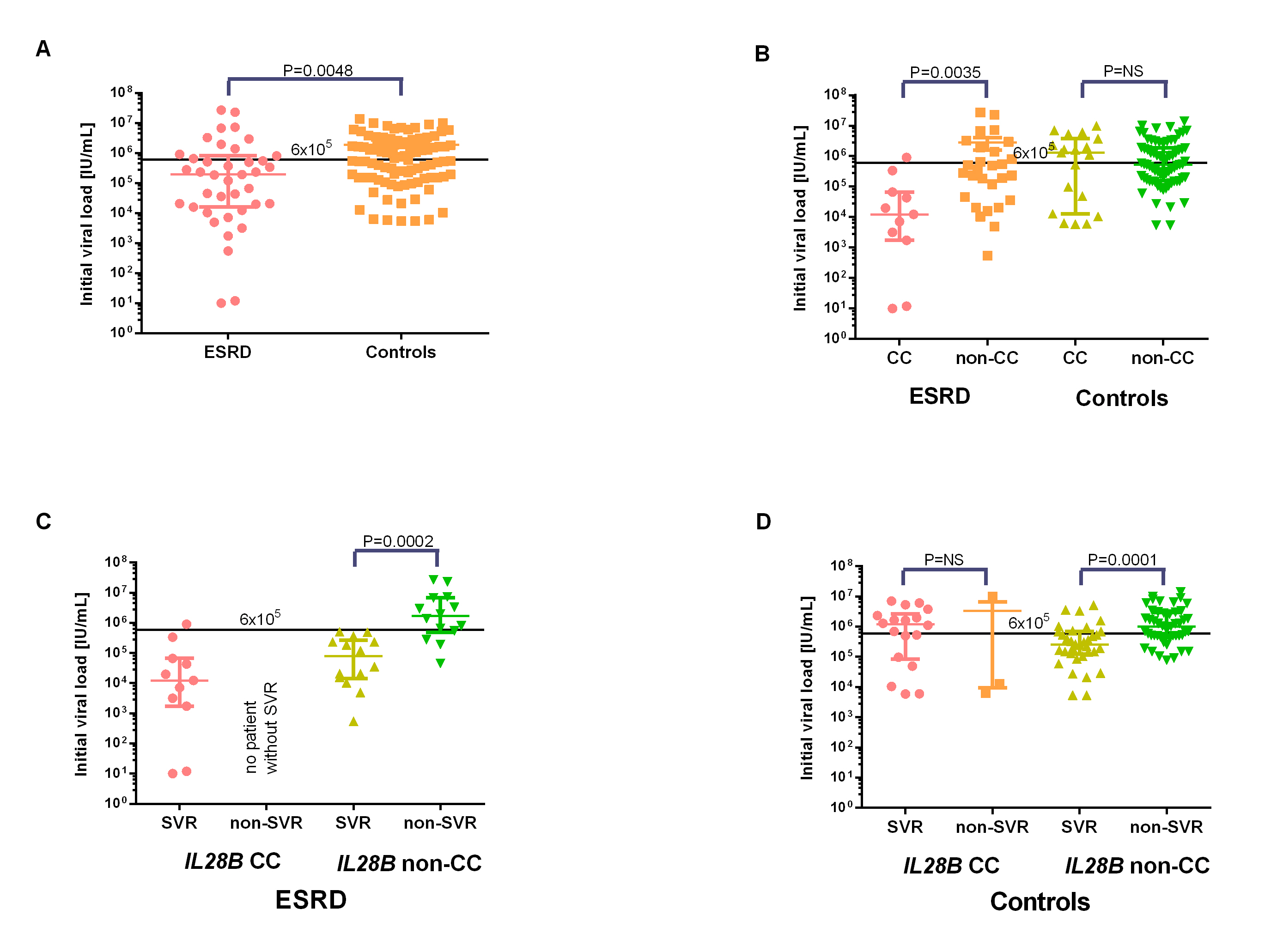 Figure 1 Initial viral load in end stage renal disease patients and controls grouped according to their IL28B genotype and sustained virological response. The data from 39 patients with end-stage renal disease and 109 controls are shown as individual dots. Horizontal bars indicate median (thick line) and interquartile range (thin lines). Mann-Whitney was used for comparison of means. end stage renal disease (ESRD) patients had significantly lower initial viral load (IVL) than controls (A). IL28B CC carriers had significantly lower IVL in the ESRD group, but not in the control group (B). Low IVL predicted sustained virological response (SVR) better in the ESRD group (C) than in controls (D). 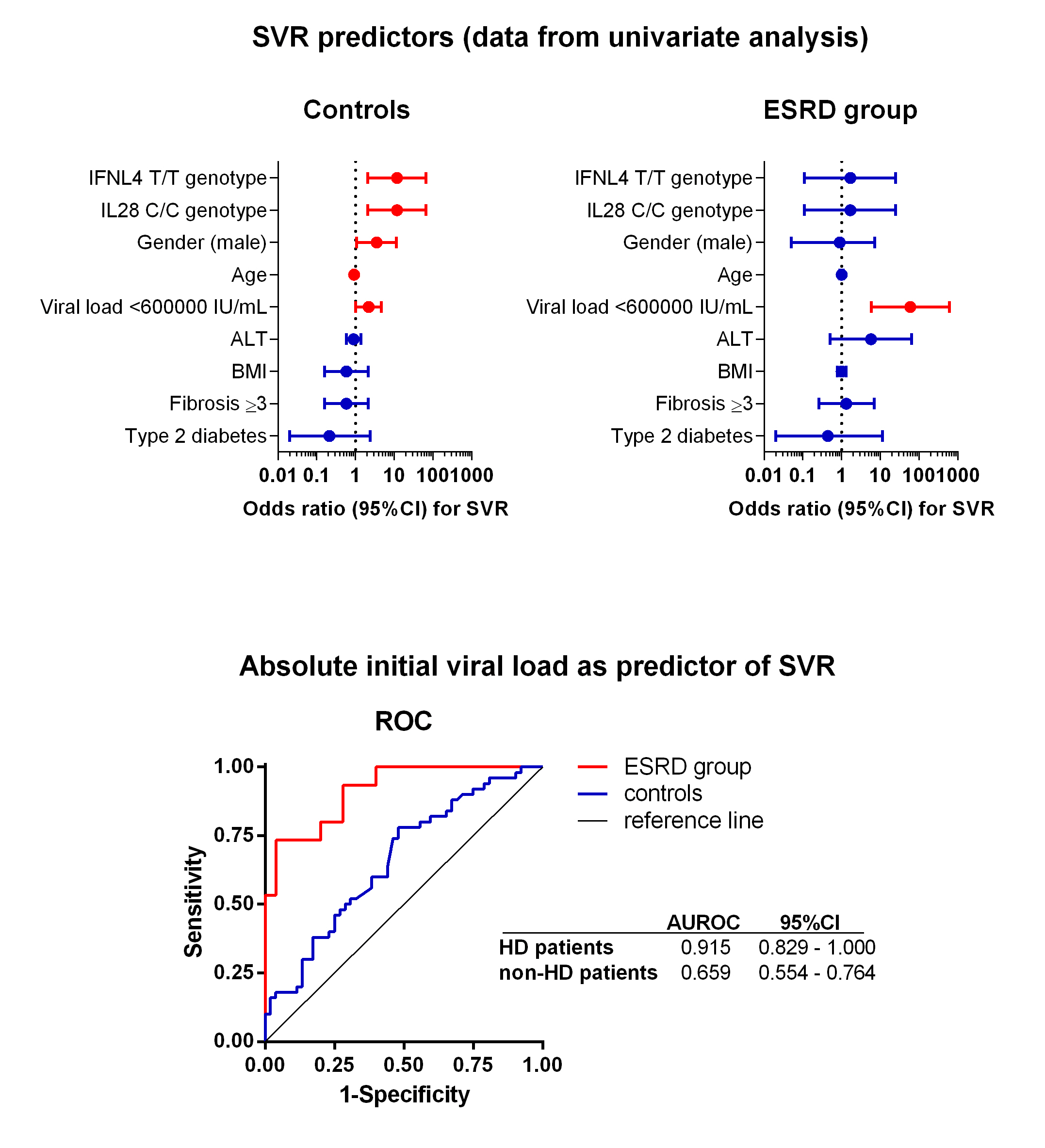 Figure 2 Prediction of sustained virological response based on IL28B genotype, viral load and demographic data. Variables presented in Forest plots and sorted by their relative contribution to sustained virological response (SVR) in end stage renal disease (ESRD) and controls (A). Predicted probabilities calculated in regression analysis for initial viral load (IVL) were used for constructing receiver operating characteristics curves (ROC) for ESRD patients and controls (B).Table 1 Clinical and laboratory characteristics of patients n (%)Controls: HCV patients with normal pretreatment renal function; ESRD: HCV patients with end-stage renal disease treated with haemodialysis; BMI: Body mass index; RVR: Rapid virological response; EVR: Early virological response; SVR: Sustained virological response; HCV: hepatitis C virus; NA: Not applicable.Table 2 Initial viral load and IL28B rs12979860 genotype in patients grouped according to their sustained virological response achievement n (%)1includes the patient with IL28B CT and IFNL4 TT/TT. IVL: Initial viral load; ESRD: End-stage renal disease; SVR: sustained virological response. ESRDControls P valuen = 39n = 109AgeMedian, range52 (25-69)46 (17-67)0.013GenderF/M (%)15/24 (38.5/61.5)55/54 (50.5/49.5)0.262Fibrosis stage prior to treatment according to Metavir scoreF0  2 (5.1)  3 (2.8)0.072F112 (30.8)25 (22.9)0.072F2  6 (15.4)21 (19.3)0.072F3  1 (2.6)21 (19.3)0.072F4  8 (20.5)31 (28.4)0.072F unknown10 (25.6)  8 (7.3)0.072BMIAverage, mean ± SD24 ± 4.125 ± 4.00.071Type 2 diabetes  5 (12.8)12 (11.0)0.773Initial ALT (IU/l)Average,  mean ± SD57 ± 54105 ± 87<0.001Initial viral load (IU/mL x 1000)Median, (IQR)193 (16 – 810)541 (163 – 1853)0.003RVR20 (52.6)39 (36.1)0.074EVR29 (74.4)60 (55.0)0.038SVR25 (64.1)55 (50.5)0.19Premature termination of treatment14 (35.9)44 (40.4)0.704IL28B CC genotype11 (28.2)21 (19.3)0.262IFNL4 TT genotype11 (28.9)21 (19.3)0.37Initial viral load < 600000 IU/mL28 (71.8)51 (46.8)0.009History of kidney transplant29 (74.4)NANAConcurrent treatment with ribavirin23 (59.0)109 (100.0)<0.001PatientsSVRIVL (IU/mL)IL28B rs12979860 genotype IL28B rs12979860 genotype PatientsSVRIVL (IU/mL)CT or TTCCESRDYes< 60000014 (58)10 (42)ESRDYes> 6000000 (0)1 (100)ESRDNo< 6000004 (100)0 (0)ESRDNo> 60000010 (100)0 (0)controlsYes< 60000026 (84)5 (16)controlsYes> 60000010 (42)14 (58)1controlsNo< 60000018 (90)2 (10)controlsNo> 60000033 (97)1 (3)